 FORMULAIRE DE DEMANDE DE SUIVI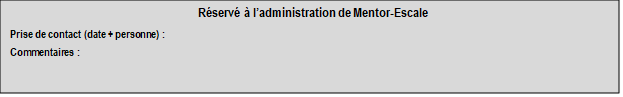 Important : Veuillez joindre un document d’identité du jeune ainsi qu’une preuve du statutDate de la demande :		Qui fait la demande (intervenant social, institution, tuteur, …) ?  	Pour quelle antenne la demande est-elle faite (vous pouvez cocher plusieurs antennes) ? Mentor-Escale Bruxelles    Mentor-Escale Namur             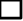 COORDONNÉES DU JEUNENom : 	.Prénom : 	.Date de naissance (ou âge) :	.Pays d’origine : …	Date d’arrivée en Belgique :	Langues parlées :	GSM : ……………………………………………………………………………………………………………………….CENTRE D’ACCUEILNom : …………………………………………………………………………………………………………………………....Assistant Social du Centre d’accueil : …………………………………………………………………………………….Adresse email : ………………………………………………………………………………….…………………………….Tél./Fax : ………………………………………………………………………………………………………………………..Date de sortie prévue : ……………………………………………………………………………………………………….TUTEUR Nom : ………………………………………………………. Prénom : 	..Adresse email :	Tél./Fax :	STATUT ET TITRE DE SEJOURReconnu Réfugié Protection SubsidiaireProcédure MENA TEHDemande de régularisation art 9 terDemande de régularisation art 9 bisCarte A (séjour limité)Carte B (séjour illimité)Autre :Commentaires : 	SITUATION DE VIE EN BELGIQUEFamille/amis : 		Parcours en centre : 		Logement actuel (si autre que centre d’accueil) : 		Ecole : 		Parcours en Belgique : 	Au pays : 		CPAS : 		Avocat : 		Commentaires : 	POINTS D’ATTENTIONComment évaluez -vous le degré d’autonomie du jeune dans les domaines suivants ? Y a-t-il des difficultés particulières à en tenir compte ? Vie quotidienne :..	Démarches administratives : 	Médical :  		Scolarité : 		Logement : 		Autres : 		Commentaires : 	